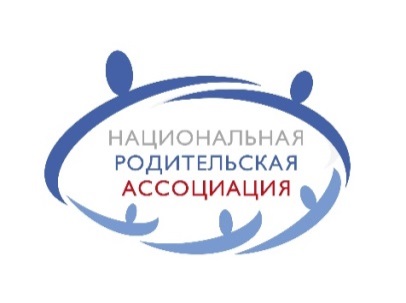 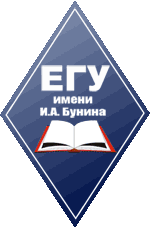 ПРОГРАММААрт-терапевтические тренингипрофилактики «семейного неблагополучия»  19-20 апреля 2017 г.19 апреля 2017 г.8.00 – 8.30 – завтрак для иногородних участников8.30 – 9.30 – регистрация участников9.30 – Торжественное открытие мероприятия – актовый зал УК-1610.00 – 16.45 – работа площадок1 тренинг Площадка 1 10.00 – 11.00 - ауд. 301 (научная библиотека) (Шевченко Марианна Евгеньевна, директор по развитию Национальной родительской ассоциации)Площадка 211.15 – 12.15 – ауд. 301 (научная библиотека) (Шевченко Марианна Евгеньевна, директор по развитию Национальной родительской ассоциации)Площадка 312.30 – 13.30 – ауд. 301 (научная библиотека) (Шевченко Марианна Евгеньевна, директор по развитию Национальной родительской ассоциации)Обед 13.30 – 14.30 Площадка 414.30 – 15.30 – ауд. 301 (научная библиотека) (Шевченко Марианна Евгеньевна, директор по развитию Национальной родительской ассоциации)Площадка 515.45 – 16.45 – ауд. 301 (научная библиотека) (Шевченко Марианна Евгеньевна, директор по развитию Национальной родительской ассоциации)2 тренинг Площадка 5 10.00 – 11.00 – ауд. 108 (главный корпус) (доцент Комлик Любовь Юрьевна)Площадка 111.15 – 12.15 – ауд. 108 (главный корпус) (доцент Комлик Любовь Юрьевна)Площадка 212.30 – 13.30 – ауд. 108 (главный корпус) (доцент Комлик Любовь Юрьевна)Обед 13.30 – 14.30 Площадка 314.30 – 15.30 – ауд. 108 (главный корпус) (Гусев Алексей Владимирович, ответственный секретарь Национальной родительской ассоциации)Площадка 415.45 – 16.45 – ауд. 108 (главный корпус) (доцент Ельникова Оксана Евгеньевна)17.00 – 18.00 – кофе-брейк20 апреля 2017 г.8.00 – 9.00 – завтрак для иногородних участников9.30 – 16.15 – работа площадок3 тренинг Площадка 1 9.30 – 10.30 - ауд. 301 (главный корпус) (Шевченко Марианна Евгеньевна, директор по развитию Национальной родительской ассоциации)Площадка 210.45 – 11.45 – ауд. 301 (главный корпус) (Шевченко Марианна Евгеньевна, директор по развитию Национальной родительской ассоциации)Площадка 312.00 – 13.00 – ауд. 301 (главный корпус) (Шевченко Марианна Евгеньевна, директор по развитию Национальной родительской ассоциации)Обед 13.00 – 14.00 Площадка 414.00 – 15.00 – ауд. 301 (главный корпус) (Шевченко Марианна Евгеньевна, директор по развитию Национальной родительской ассоциации)Площадка 515.15 – 16.15 – ауд. 301 (главный корпус) (Шевченко Марианна Евгеньевна, директор по развитию Национальной родительской ассоциации)17. 00 – Отъезд иногородних участников